Colonel Canolli-Brajshori joined the Kosovo Police in April 2000 and is one of the officials who has built her career on the principles of democratic policing and human rights, their respect, and knowledge, and has been promoted distinguished by going through all stages of promotion from police officer to sergeant, lieutenant, captain, major, Lt-colonel up to her current rank of Colonel. During more than twenty three years she has performed a variety of duties in various positions, starting as: Police Officer at the Station, Community Policing Unit Officer, Shift Supervisor, at North Police Station,  Deputy Commander at North Police Station, Police Station Commander, Deputy Regional Commander for Administration in the Capital City, Prishtinë / Prishtina Region, Head of Police Training Department/HQ, Director of Public Safety Training Academy, Director of Personnel and Administration Division, and currently  Director of Human Resources Department. She is one of the first women to have undergone and successfully passed the ranking process and was the first woman to be assigned a managerial position, leading the largest station in the Kosovo Police, for the period 2002-2005.  In 2013 through her additional work, she established and functionalized the Association of Women Police of Kosovo which aims to strengthen the role and position of women. She led the Association and promoted it internationally until 2018. The creation and functioning of this women association was the first one established in the Southeast European Region is also regarded by the international and local community as an achievement for the Region and it became an example for other police organizations. This achievement is also highlighted in the 2014 Progress Report attributed to the Kosovo Police. Since 2017 Colonel Canolli is the Director of Human Resources Department in Kosovo Police, Head Quarters. The Human Resources Department (HRD) is one of the five Kosovo Police departments.She has been the initiator of many projects carried out in the Kosovo Police. Worth mentioning is the use of affirmative measures for the recruitment process, the launch of the Agenda for Gender Equality Agenda in the Kosovo Police and Action Plan 2021 – 2023, strengthening efforts to advance the role of women in the Police at all levels etc.
She has completed several important trainings and has received appreciation from local and international organizations, where in 2016 Medal of Appreciation for her distinguished work and service by the Kosovo Police, Letter of Appreciation for her outstanding contribution to advancing the role of women in society by the President of the Republic of Kosovo H.E. Atifete Jahjaga. In August 2018 Colonel Canolli was awarded with International Leadership Award by the International Association of Women Police (IAWP) Since 2018 she is also a member of the IAWP Board of Directors as well as the IAWP Coordinator of Region 15 and represents 24 Central and Eastern European Countries Colonel Taibe Canolli –BRAJSHORI
Kosovo Police, Director of Human Resources DepartmentPrishtinë, Republic of KosovoColonel Canolli-Brajshori joined the Kosovo Police in April 2000 and is one of the officials who has built her career on the principles of democratic policing and human rights, their respect, and knowledge, and has been promoted distinguished by going through all stages of promotion from police officer to sergeant, lieutenant, captain, major, Lt-colonel up to her current rank of Colonel. During more than twenty three years she has performed a variety of duties in various positions, starting as: Police Officer at the Station, Community Policing Unit Officer, Shift Supervisor, at North Police Station,  Deputy Commander at North Police Station, Police Station Commander, Deputy Regional Commander for Administration in the Capital City, Prishtinë / Prishtina Region, Head of Police Training Department/HQ, Director of Public Safety Training Academy, Director of Personnel and Administration Division, and currently  Director of Human Resources Department. She is one of the first women to have undergone and successfully passed the ranking process and was the first woman to be assigned a managerial position, leading the largest station in the Kosovo Police, for the period 2002-2005.  In 2013 through her additional work, she established and functionalized the Association of Women Police of Kosovo which aims to strengthen the role and position of women. She led the Association and promoted it internationally until 2018. The creation and functioning of this women association was the first one established in the Southeast European Region is also regarded by the international and local community as an achievement for the Region and it became an example for other police organizations. This achievement is also highlighted in the 2014 Progress Report attributed to the Kosovo Police. Since 2017 Colonel Canolli is the Director of Human Resources Department in Kosovo Police, Head Quarters. The Human Resources Department (HRD) is one of the five Kosovo Police departments.She has been the initiator of many projects carried out in the Kosovo Police. Worth mentioning is the use of affirmative measures for the recruitment process, the launch of the Agenda for Gender Equality Agenda in the Kosovo Police and Action Plan 2021 – 2023, strengthening efforts to advance the role of women in the Police at all levels etc.
She has completed several important trainings and has received appreciation from local and international organizations, where in 2016 Medal of Appreciation for her distinguished work and service by the Kosovo Police, Letter of Appreciation for her outstanding contribution to advancing the role of women in society by the President of the Republic of Kosovo H.E. Atifete Jahjaga. In August 2018 Colonel Canolli was awarded with International Leadership Award by the International Association of Women Police (IAWP) Since 2018 she is also a member of the IAWP Board of Directors as well as the IAWP Coordinator of Region 15 and represents 24 Central and Eastern European Countries 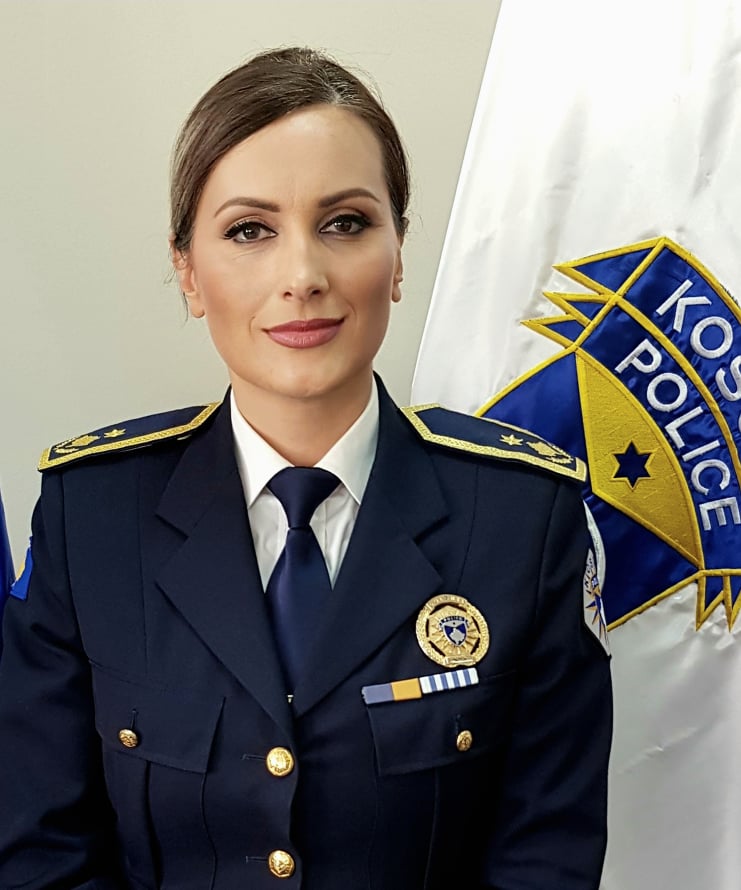 Colonel Canolli-Brajshori joined the Kosovo Police in April 2000 and is one of the officials who has built her career on the principles of democratic policing and human rights, their respect, and knowledge, and has been promoted distinguished by going through all stages of promotion from police officer to sergeant, lieutenant, captain, major, Lt-colonel up to her current rank of Colonel. During more than twenty three years she has performed a variety of duties in various positions, starting as: Police Officer at the Station, Community Policing Unit Officer, Shift Supervisor, at North Police Station,  Deputy Commander at North Police Station, Police Station Commander, Deputy Regional Commander for Administration in the Capital City, Prishtinë / Prishtina Region, Head of Police Training Department/HQ, Director of Public Safety Training Academy, Director of Personnel and Administration Division, and currently  Director of Human Resources Department. She is one of the first women to have undergone and successfully passed the ranking process and was the first woman to be assigned a managerial position, leading the largest station in the Kosovo Police, for the period 2002-2005.  In 2013 through her additional work, she established and functionalized the Association of Women Police of Kosovo which aims to strengthen the role and position of women. She led the Association and promoted it internationally until 2018. The creation and functioning of this women association was the first one established in the Southeast European Region is also regarded by the international and local community as an achievement for the Region and it became an example for other police organizations. This achievement is also highlighted in the 2014 Progress Report attributed to the Kosovo Police. Since 2017 Colonel Canolli is the Director of Human Resources Department in Kosovo Police, Head Quarters. The Human Resources Department (HRD) is one of the five Kosovo Police departments.She has been the initiator of many projects carried out in the Kosovo Police. Worth mentioning is the use of affirmative measures for the recruitment process, the launch of the Agenda for Gender Equality Agenda in the Kosovo Police and Action Plan 2021 – 2023, strengthening efforts to advance the role of women in the Police at all levels etc.
She has completed several important trainings and has received appreciation from local and international organizations, where in 2016 Medal of Appreciation for her distinguished work and service by the Kosovo Police, Letter of Appreciation for her outstanding contribution to advancing the role of women in society by the President of the Republic of Kosovo H.E. Atifete Jahjaga. In August 2018 Colonel Canolli was awarded with International Leadership Award by the International Association of Women Police (IAWP) Since 2018 she is also a member of the IAWP Board of Directors as well as the IAWP Coordinator of Region 15 and represents 24 Central and Eastern European Countries Colonel Canolli-Brajshori joined the Kosovo Police in April 2000 and is one of the officials who has built her career on the principles of democratic policing and human rights, their respect, and knowledge, and has been promoted distinguished by going through all stages of promotion from police officer to sergeant, lieutenant, captain, major, Lt-colonel up to her current rank of Colonel. During more than twenty three years she has performed a variety of duties in various positions, starting as: Police Officer at the Station, Community Policing Unit Officer, Shift Supervisor, at North Police Station,  Deputy Commander at North Police Station, Police Station Commander, Deputy Regional Commander for Administration in the Capital City, Prishtinë / Prishtina Region, Head of Police Training Department/HQ, Director of Public Safety Training Academy, Director of Personnel and Administration Division, and currently  Director of Human Resources Department. She is one of the first women to have undergone and successfully passed the ranking process and was the first woman to be assigned a managerial position, leading the largest station in the Kosovo Police, for the period 2002-2005.  In 2013 through her additional work, she established and functionalized the Association of Women Police of Kosovo which aims to strengthen the role and position of women. She led the Association and promoted it internationally until 2018. The creation and functioning of this women association was the first one established in the Southeast European Region is also regarded by the international and local community as an achievement for the Region and it became an example for other police organizations. This achievement is also highlighted in the 2014 Progress Report attributed to the Kosovo Police. Since 2017 Colonel Canolli is the Director of Human Resources Department in Kosovo Police, Head Quarters. The Human Resources Department (HRD) is one of the five Kosovo Police departments.She has been the initiator of many projects carried out in the Kosovo Police. Worth mentioning is the use of affirmative measures for the recruitment process, the launch of the Agenda for Gender Equality Agenda in the Kosovo Police and Action Plan 2021 – 2023, strengthening efforts to advance the role of women in the Police at all levels etc.
She has completed several important trainings and has received appreciation from local and international organizations, where in 2016 Medal of Appreciation for her distinguished work and service by the Kosovo Police, Letter of Appreciation for her outstanding contribution to advancing the role of women in society by the President of the Republic of Kosovo H.E. Atifete Jahjaga. In August 2018 Colonel Canolli was awarded with International Leadership Award by the International Association of Women Police (IAWP) Since 2018 she is also a member of the IAWP Board of Directors as well as the IAWP Coordinator of Region 15 and represents 24 Central and Eastern European Countries 